The Family Court of the State of 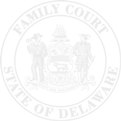 In and For  New Castle County  Kent County  Sussex CountyPETITION FOR PARENTAL VISITATIONPetitioner					  Respondent				     IN THE INTEREST OF the following child(ren):(STREET ADDRESS)						(CITY)				        (STATE)	       (ZIP CODE)Petitioner alleges the following facts: (Please list in consecutively numbered paragraphs. Attach additional pages if needed.)Petitioner requests that Visitation be as follows: (Attach additional pages if needed.)WHEREFORE, Petitioner prays that a Summons issue to Respondent and that the Court grant the relief prayed for or such relief as may be just. NameD.O. B. NameD.O.B.File NumberFile Number Street Address   Street Address   Street Address   Street Address  File NumberFile Number P.O. Box Number P.O. Box Number P.O. Box Number P.O. Box NumberPetition NumberPetition Number City/State/Zip Code City/State/Zip Code City/State/Zip Code  City/State/Zip Code Petition NumberPetition Number Attorney Name  Attorney Name  Attorney Name  Attorney Name  Interpreter needed?   Yes     No Interpreter needed?   Yes     No Interpreter needed?   Yes     No Interpreter needed?   Yes     No Language       Language       Language       Language      NameDate of BirthNameDate of BirthNameDate of BirthNameDate of BirthNameDate of BirthNameDate of BirthThe said child(ren) live with (Name):The said child(ren) live with (Name):Relationship to child(ren):SWORN TO AND SUBSCRIBED before me this date,Petitioner/AttorneyNotary Public/Clerk of Court